Приложение №2 к решению МС МО пос.Солнечное  от 18 января 2024 года №01в редакции от 09.04.2024 года №14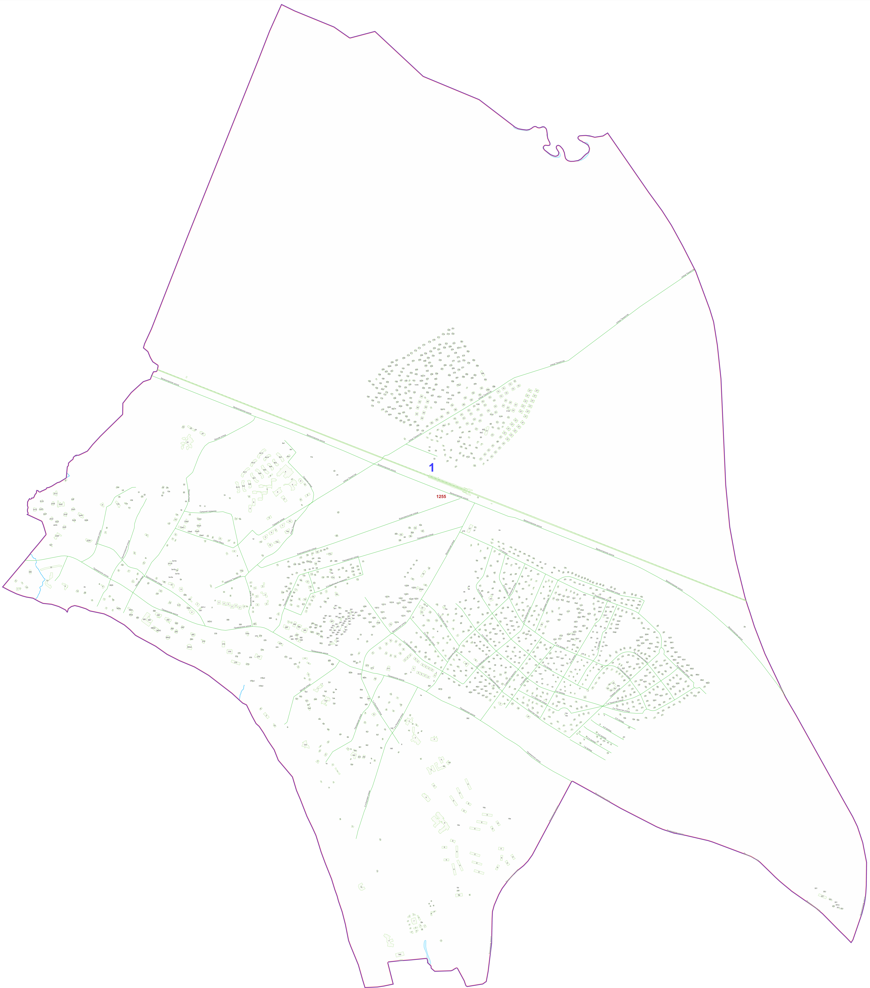 